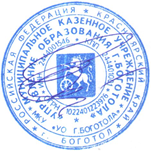 КАЛЕНДАРНЫЙ ПЛАНПРОВЕДЕНИЯ СПОРТИВНЫХ МЕРОПРИЯТИЙ СРЕДИ КОМАНД ОБЩЕОБРАЗОВАТЕЛЬНЫХ УЧРЕЖДЕНИЙ ГОРОДА БОГОТОЛА «ПРЕЗИДЕНТСКИЕ СПОРТИВНЫЕ ИГРЫ» В 2022– 2023 УЧЕБНОМ ГОДУ УТВЕРЖДАЮ:Начальник Управления образования г. Боготола________________ Т.А. Еремина№п/пВид спортаСроки проведенияII этапаМесто проведенияВозрастКоличество участников от школыОтветственные за организацию судейства II этапа1.Легкая атлетика22-23 сентября 2022 г.спортивная площадка МБОУ «СОШ №3»  г. Боготола 2008-2009 г.р.8 юн.8 дев.А.И. Вязович,учителя физ. культуры2.Стритбол (девушки, юноши)10 ноября 2022 г.МБОУ «СОШ №3»  г. Боготола2008-2009 г.р.4 юн.4 дев.А.И. Вязович,учителя физ. культуры4.Настольный теннис29 ноября 2022 г.МБОУ СОШ №42008-2009 г.р.4 юн.4 девА.И. Вязович,учителя физ. культуры5. Волейбол (юноши, девушки)13 декабря 2022 г.МБОУ СОШ №42008-2009 г.р.8 юн.8 дев.А.И. Вязович,учителя физ. культуры6.Лыжные гонкиюноши, девушки 12 января 2023 г.городской паркпо согласованию 5 юн.5 дев.А.И. Вязович,Учителя физ. культуры7.Мини – футбол(девушки, юноши)февраль 2023 г.МБОУ «СОШ №3»  г. Боготолапо согласованию8 дев.8 юн.А.И. Вязович,учителя физ.культуры8.Регбимарт 2023 г.МБОУ «СОШ № 3»по согласованию 8 спортсменовА.И. Вязович,Учителя физ. культуры,